GSE GRADUATE COURSE REQUIREMENTS AND APPROVALThe supervisory committee is charged with the responsibility of reviewing the academic history of new students within the first semester of graduate training, and recommending both remedial and graduate courses. It is expected that all students in the Gastrointestinal Sciences graduate program obtain a basic knowledge of the areas listed below. Please indicate if the student has sufficient pre-graduate level knowledge in these areas:The minimum course requirement is normally two half-course equivalents for an MSc program, and three half-course equivalents for a PhD program. For MSc students, one of these courses must be MDSC 639.02 OR MDSC 639.04; for PhD students, both MDSC 639.02 and MDSC 639.04 are required. Optional courses should be from the list of recommended Immunology graduate courses, (see Immunology Handbook for list). Requests for Directed Study courses (i.e. MDSC 755) must be evaluated by the Graduate Program Director prior to review and approval from the Associate Dean (Graduate Science Education). The actual amount of course work to be undertaken by a student is determined by the supervisor and supervisory committee and is subject to approval by the Graduate Program Director. If a student's knowledge is deficient in any of the above areas the supervisory committee should recommend that the student take appropriate undergraduate or graduate level courses to gain sufficient knowledge in those areas. Courses below the 500 level do not count towards fulfillment of the graduate program requirements.  Please indicate the remedial and graduate courses to be taken below.Each graduate student is required to attend the Research Integrity (RI) workshop once during their program as well as participate in Journal Club, and Research/Work-In-Progress presentations every year, including the first year. It is also expected that students will attend the weekly seminars presented by other students in their group. Graduate students must take the required instructional courses concerning laboratory biohazards, radiation safety, and WHMIS, as well as instruction in the use of live animals in research when appropriate. This form is to be returned to the Graduate Program Administrator within six months of a graduate student entering their graduate program or transferring to a PhD program. Any proposed reductions in course load must be indicated on this form, and are subject to approval by the Program Director. 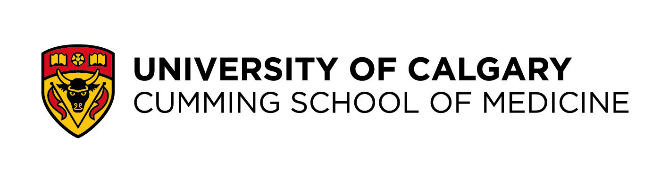 Courses Recommended by Supervisor and Supervisory Committee:
Approval of Supervisor and Supervisory Committee:                                            *Revised April 2015YesNoOrganization of the immune systemInnate immunityRecognition of antigensMaturation, activation and regulation of lymphocytesEffector mechanisms of immune responsesImmune system in defense and diseaseStudent NameUCIDSignatureDateSupervisorSignatureDateCo-SupervisorSignatureDateSupervisory Committee MemberSignatureDateSupervisory Committee MemberSignatureDateSupervisory Committee Member SignatureDateSupervisory Committee Member SignatureDateGraduate Program DirectorSignatureDate